ОКРУЖНОСТЬ И КРУГ. ВПИСАННЫЕ И ОПИСАННЫЕ МНОГОУГОЛЬНИКИ.Тип занятия: лекцияОсновные вопросы:Основные элементы окружности.Метрические соотношения в окружности (соотношение отрезков хорд, соотношение касательной и секущей)Центральный и вписанный угол.Вписанные и описанные треугольники.Вписанные и описанные четырехугольники.Длина окружности. Площадь круга.Литература:Погорелов А.В. «Геометрия. Учебник для 7-9 классов общеобразовательных школ», М. «Просвещение» 2014.Домашнее задание:Изучить и законспектировать материал лекции, приведенный ниже.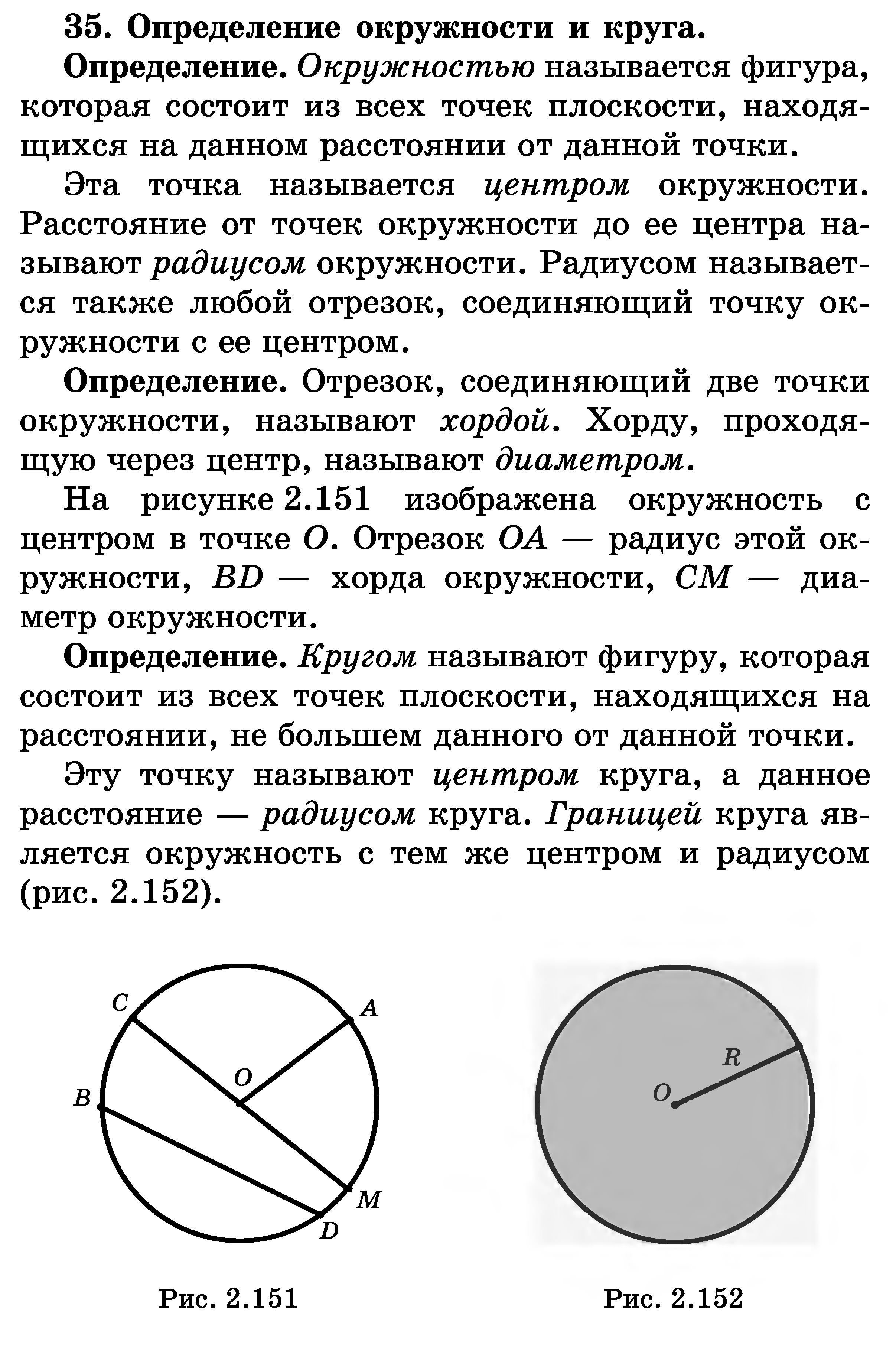 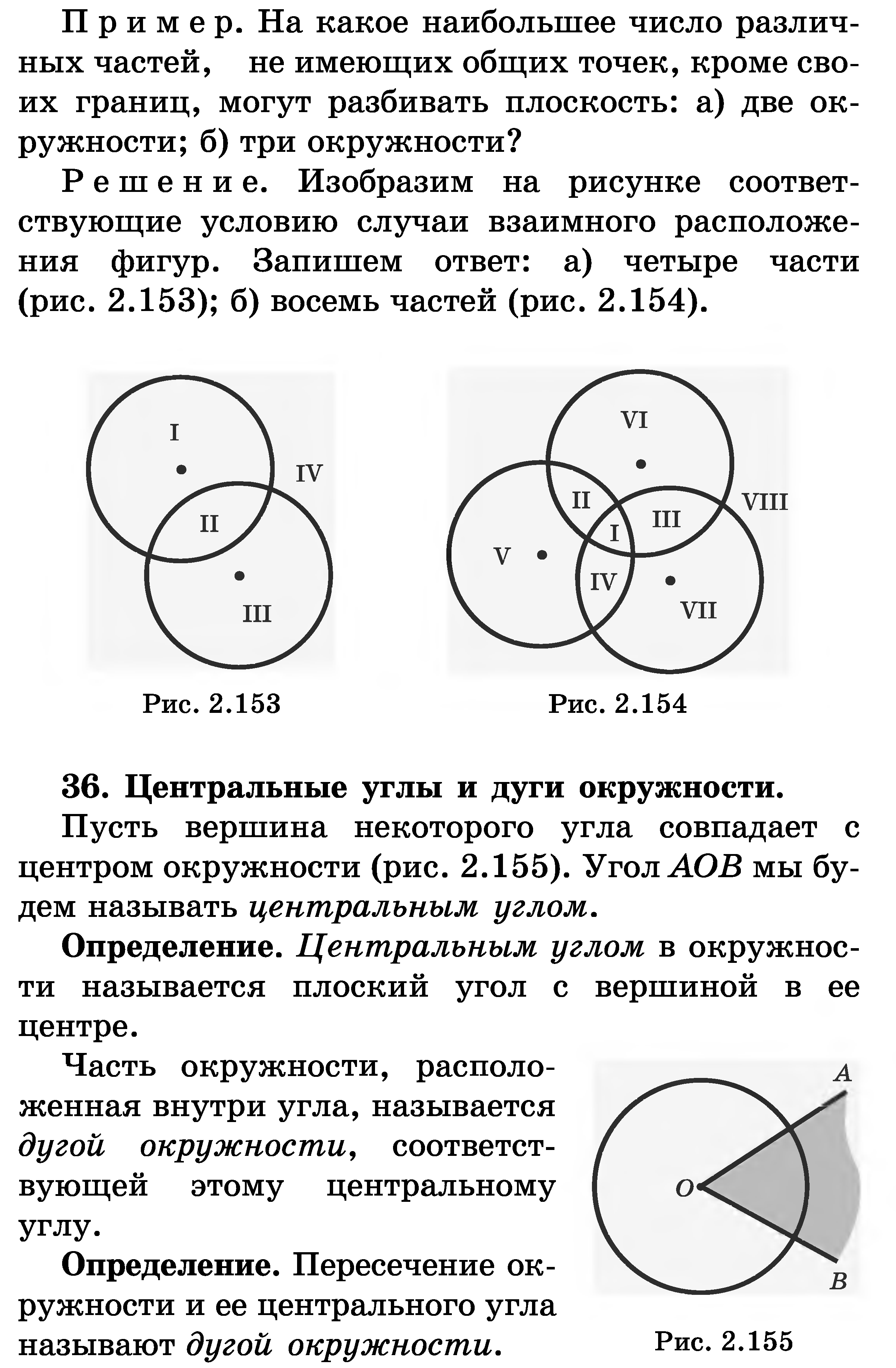 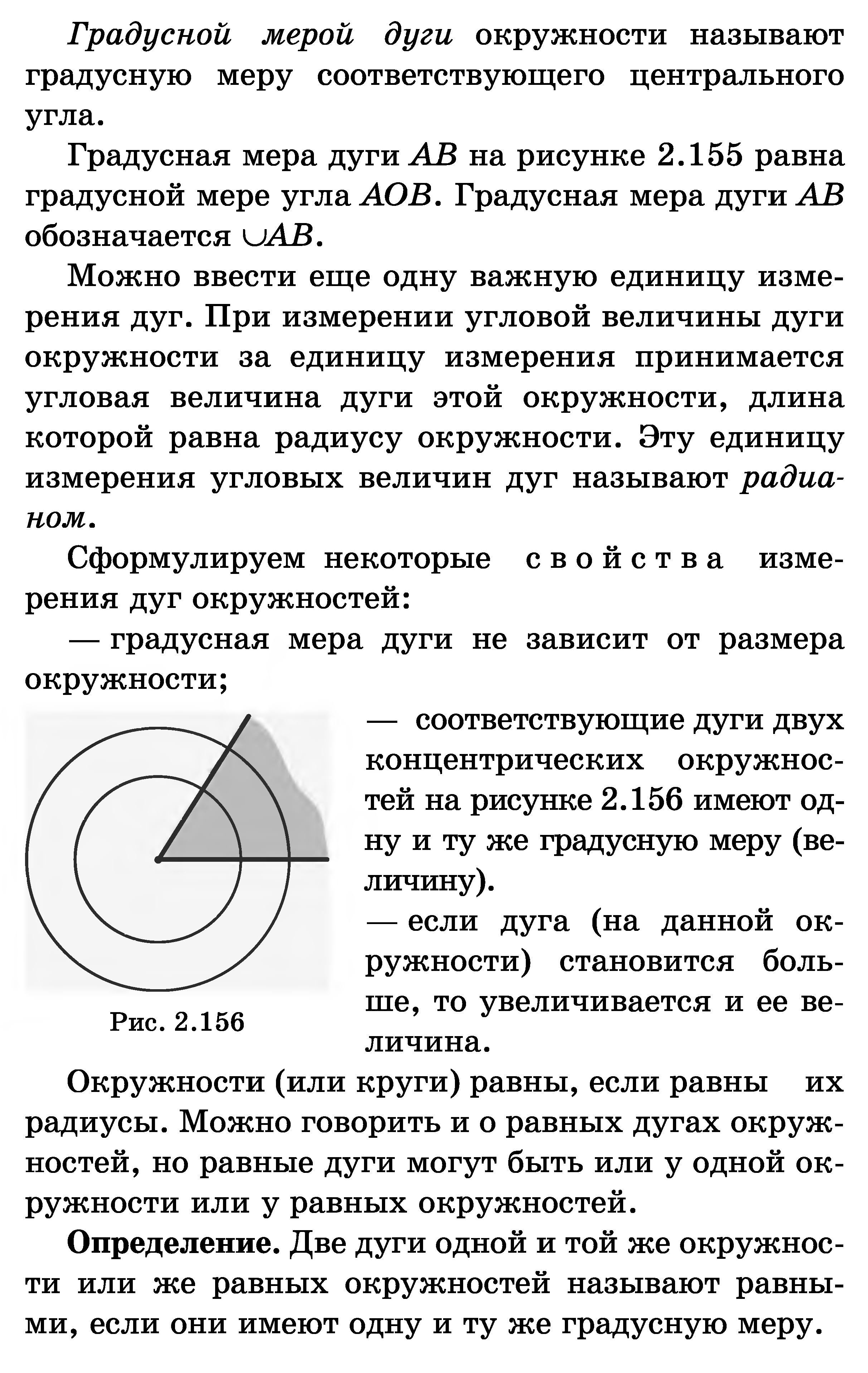 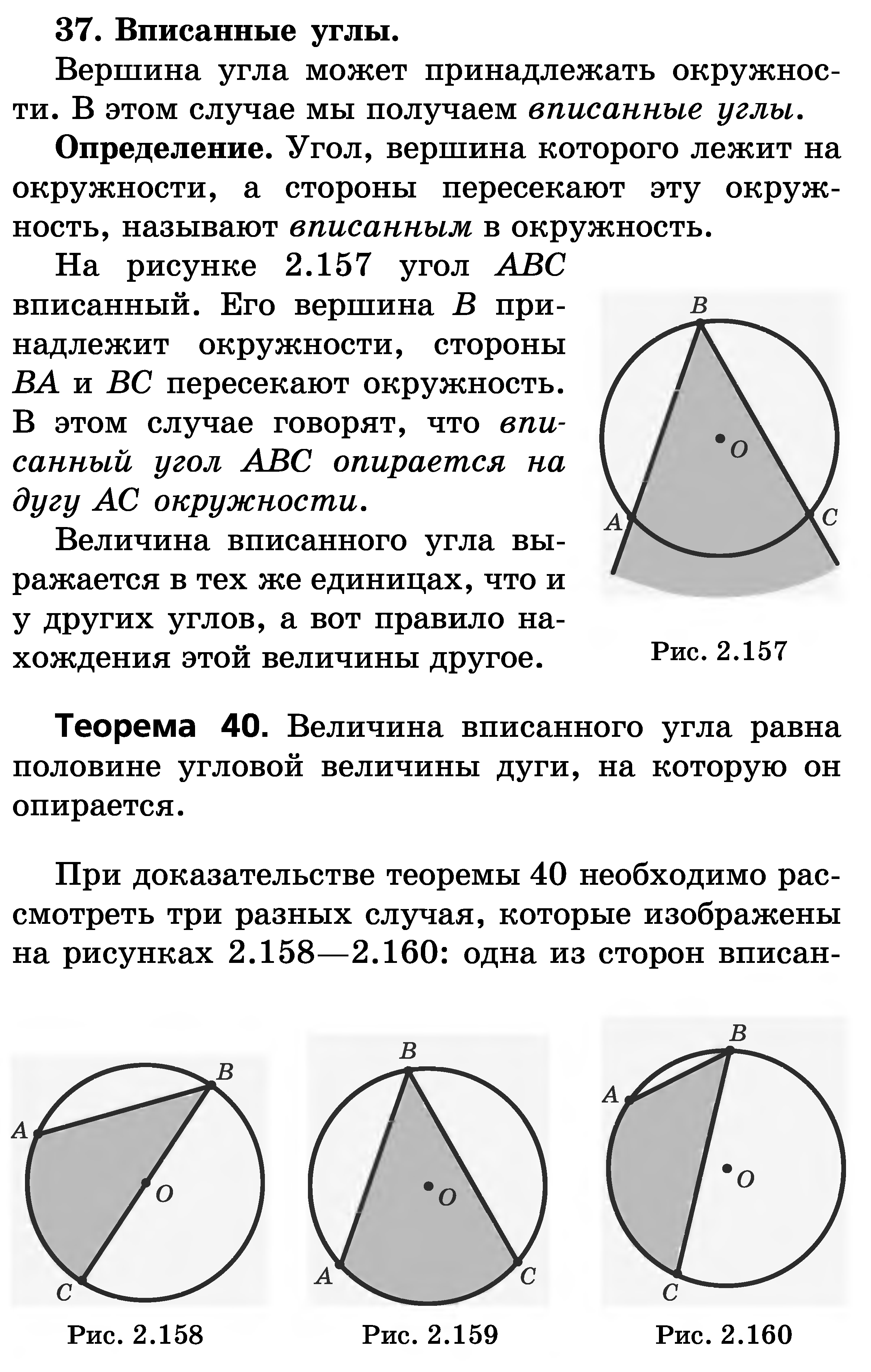 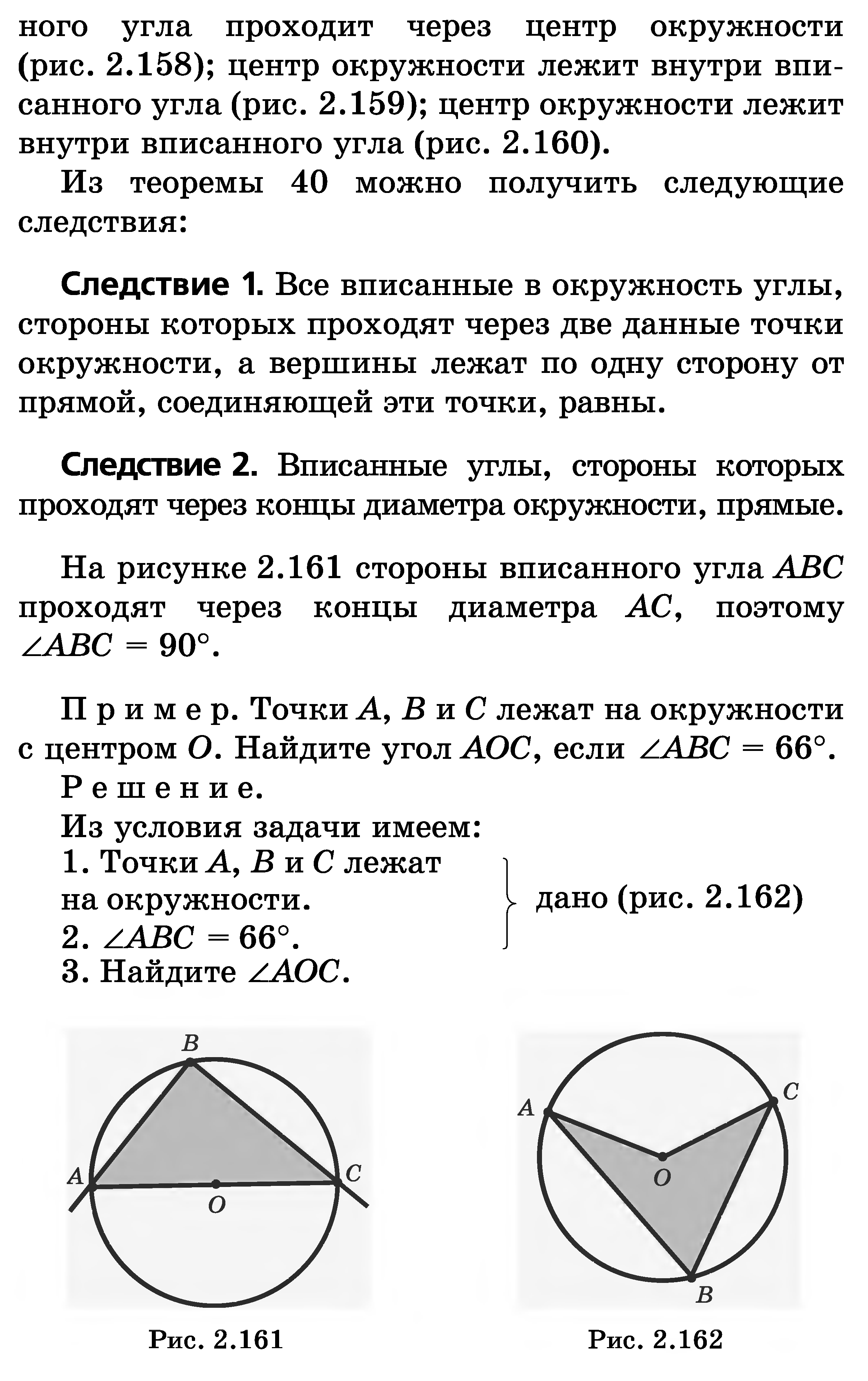 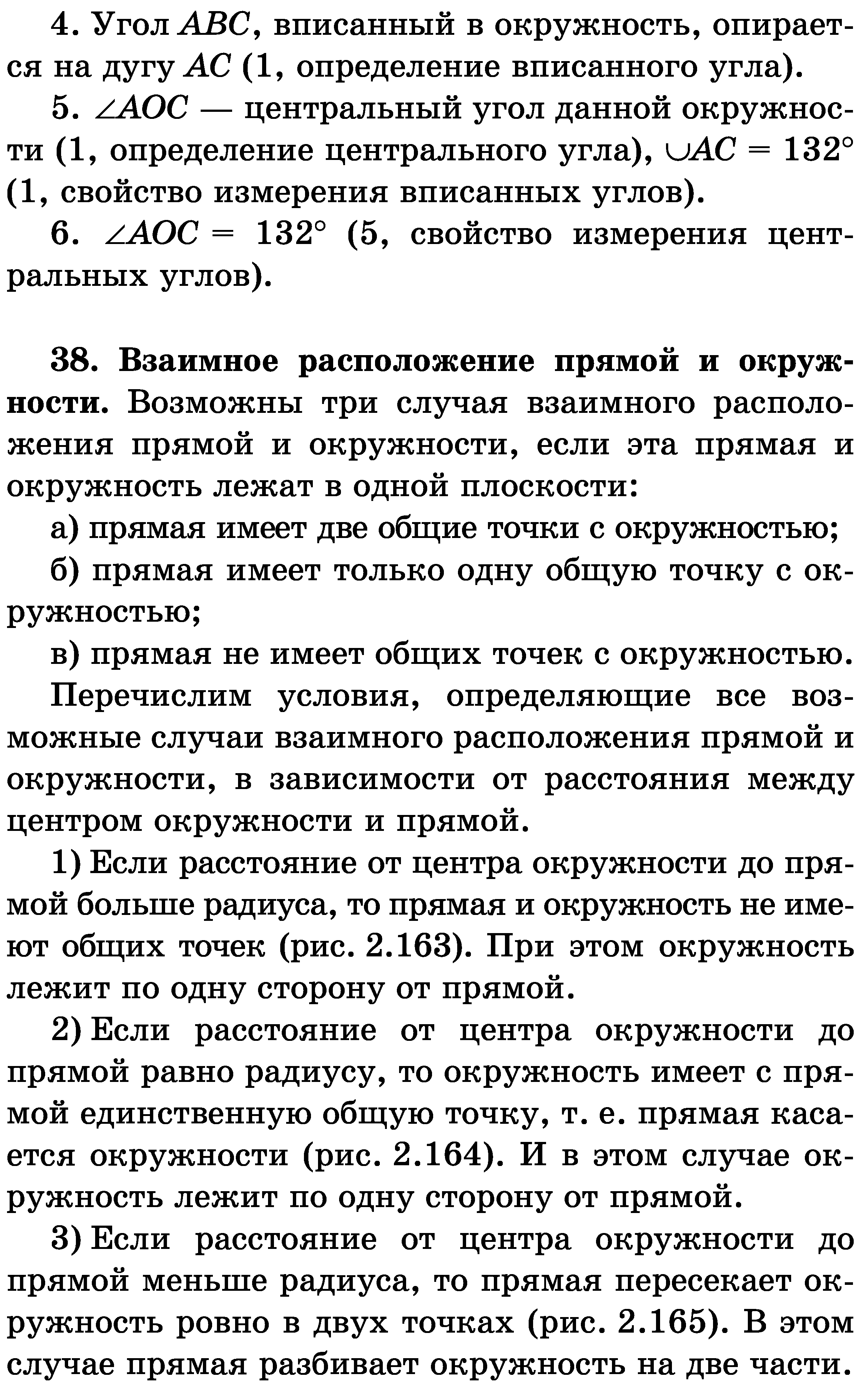 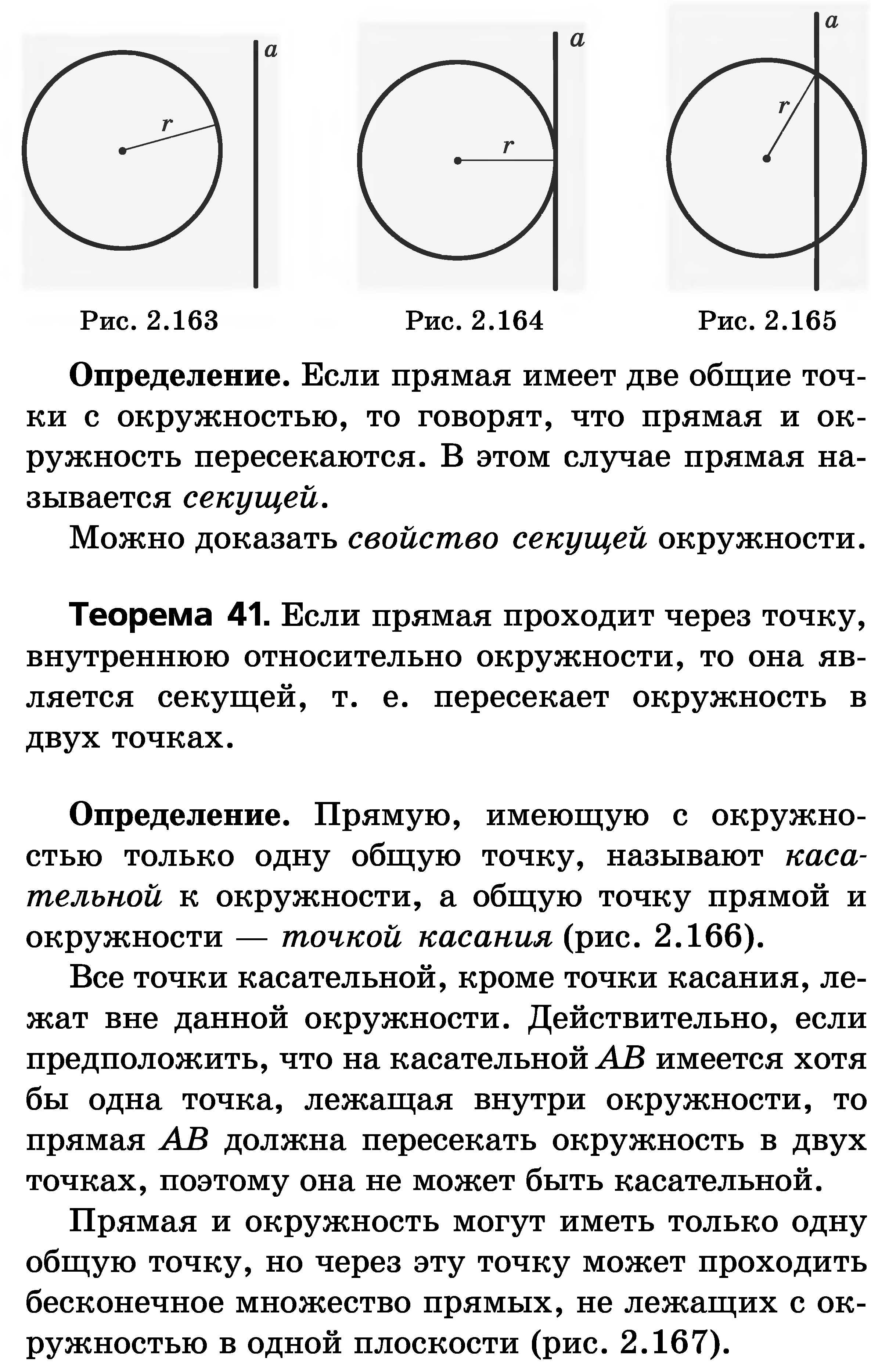 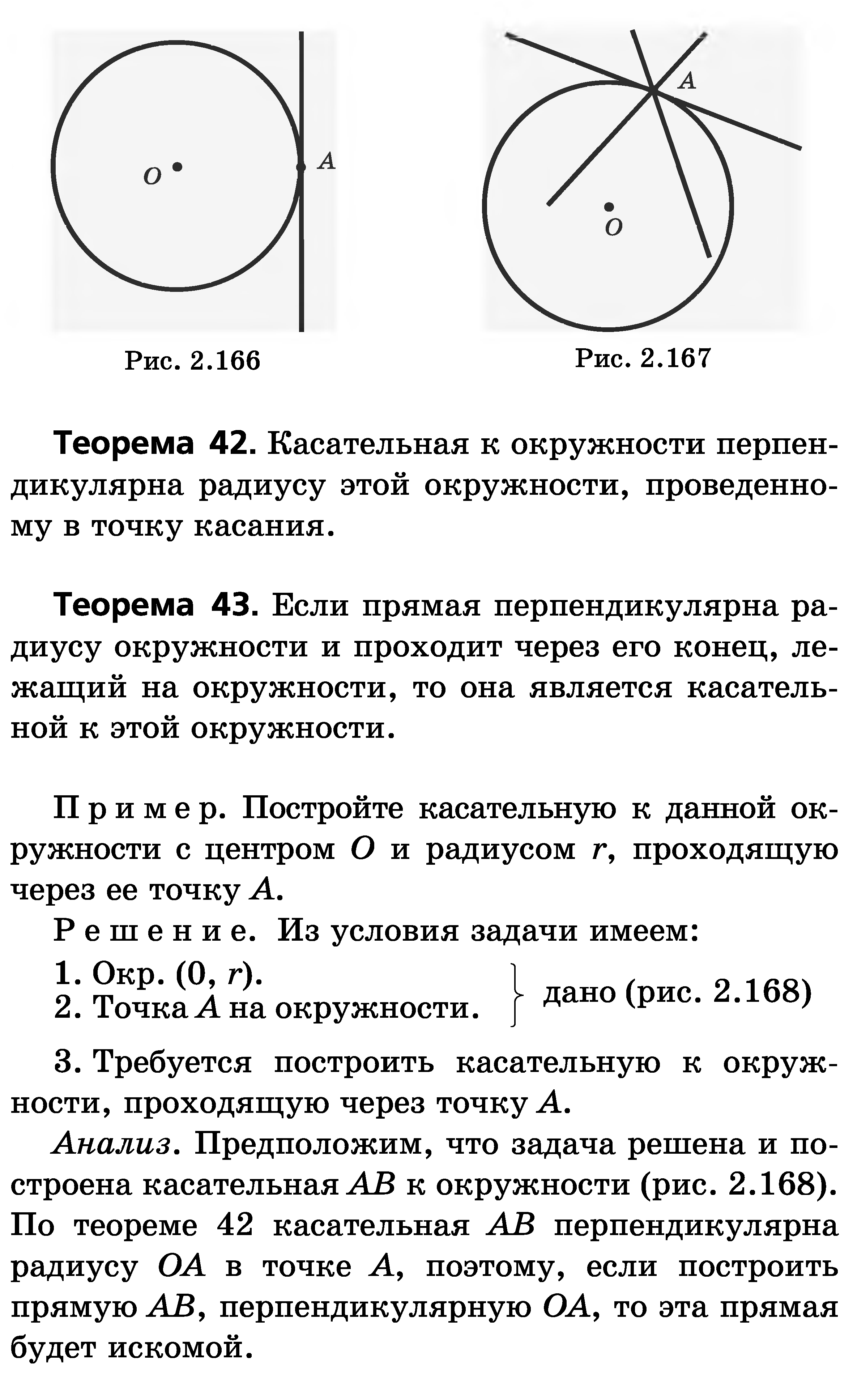 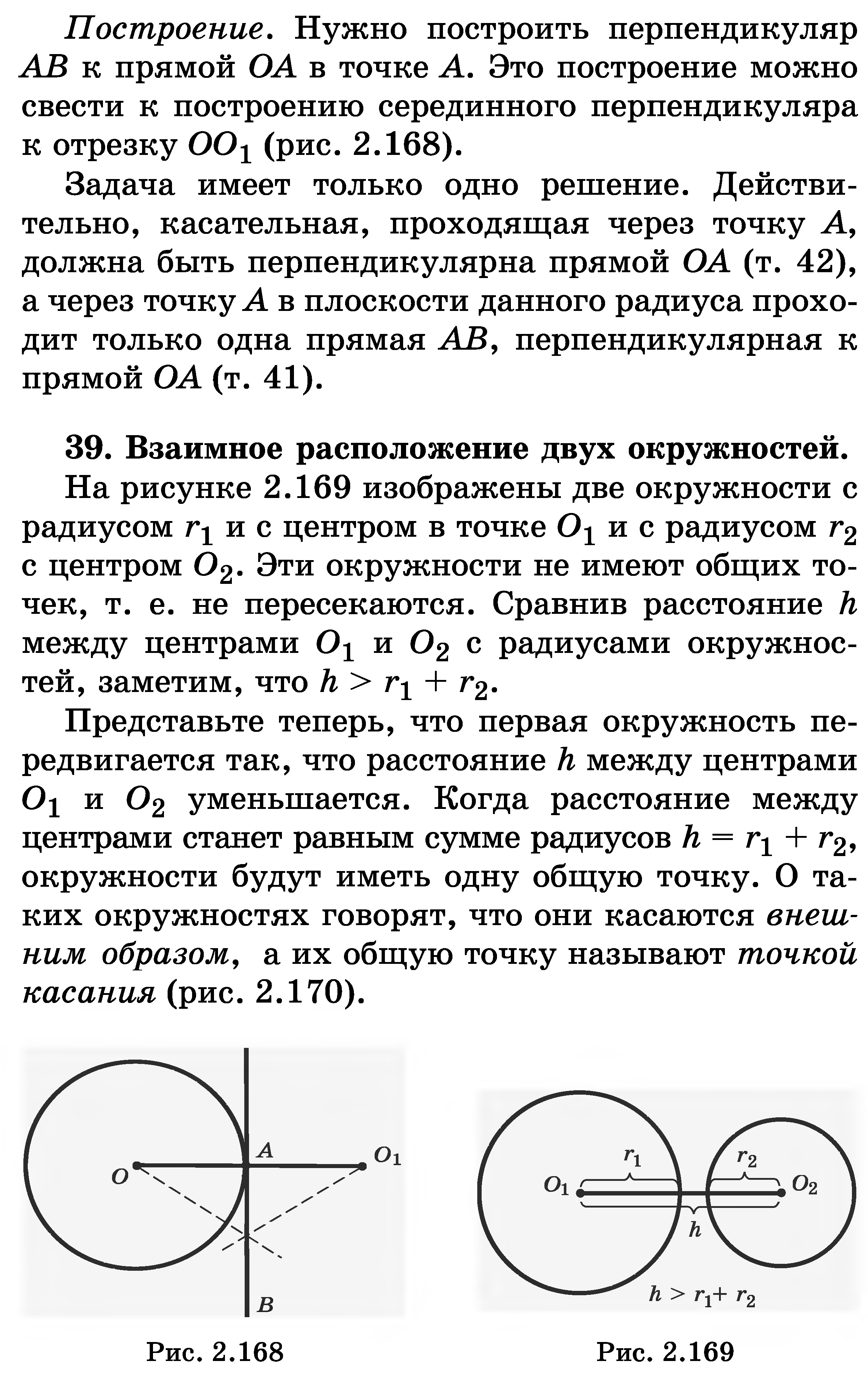 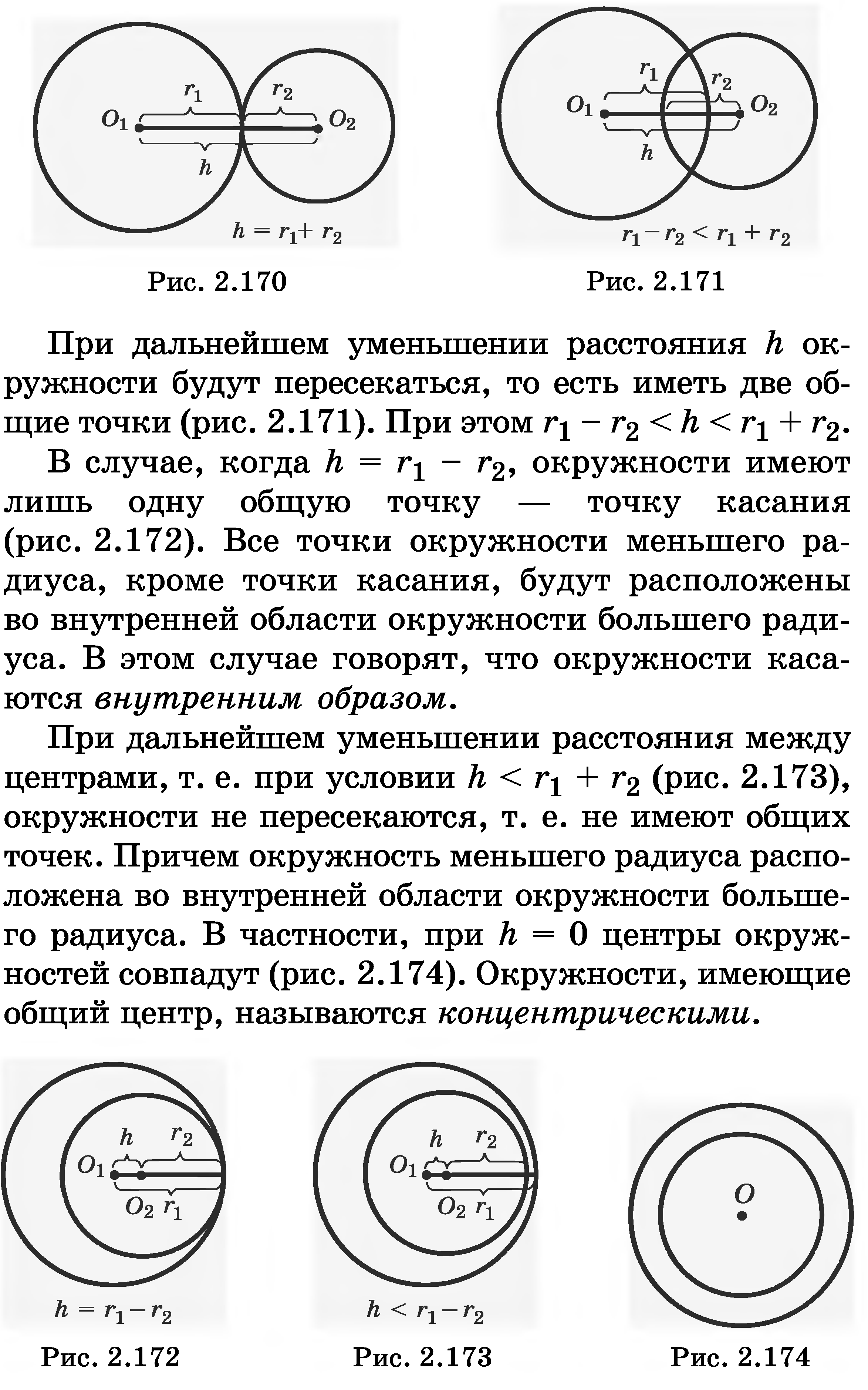 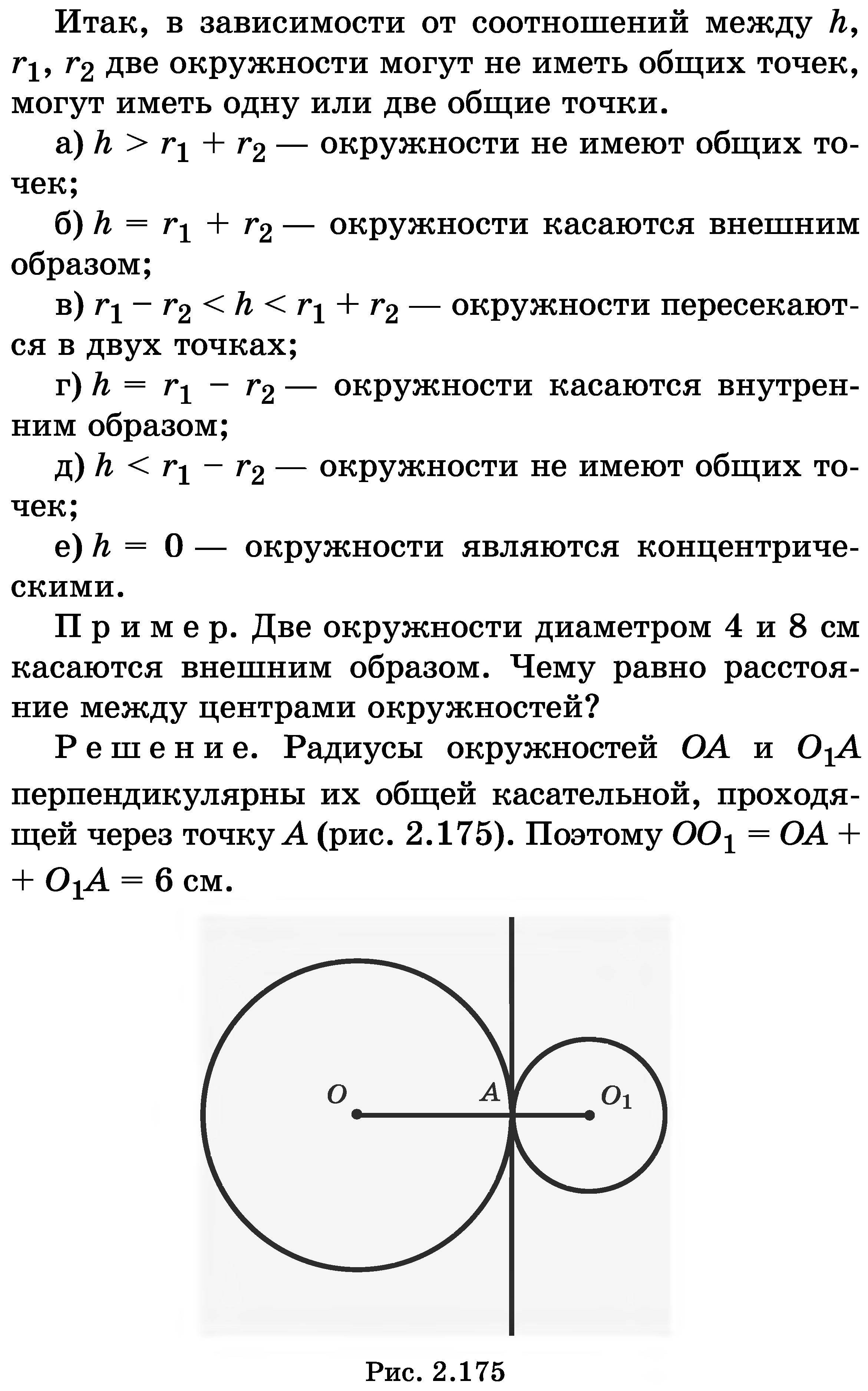 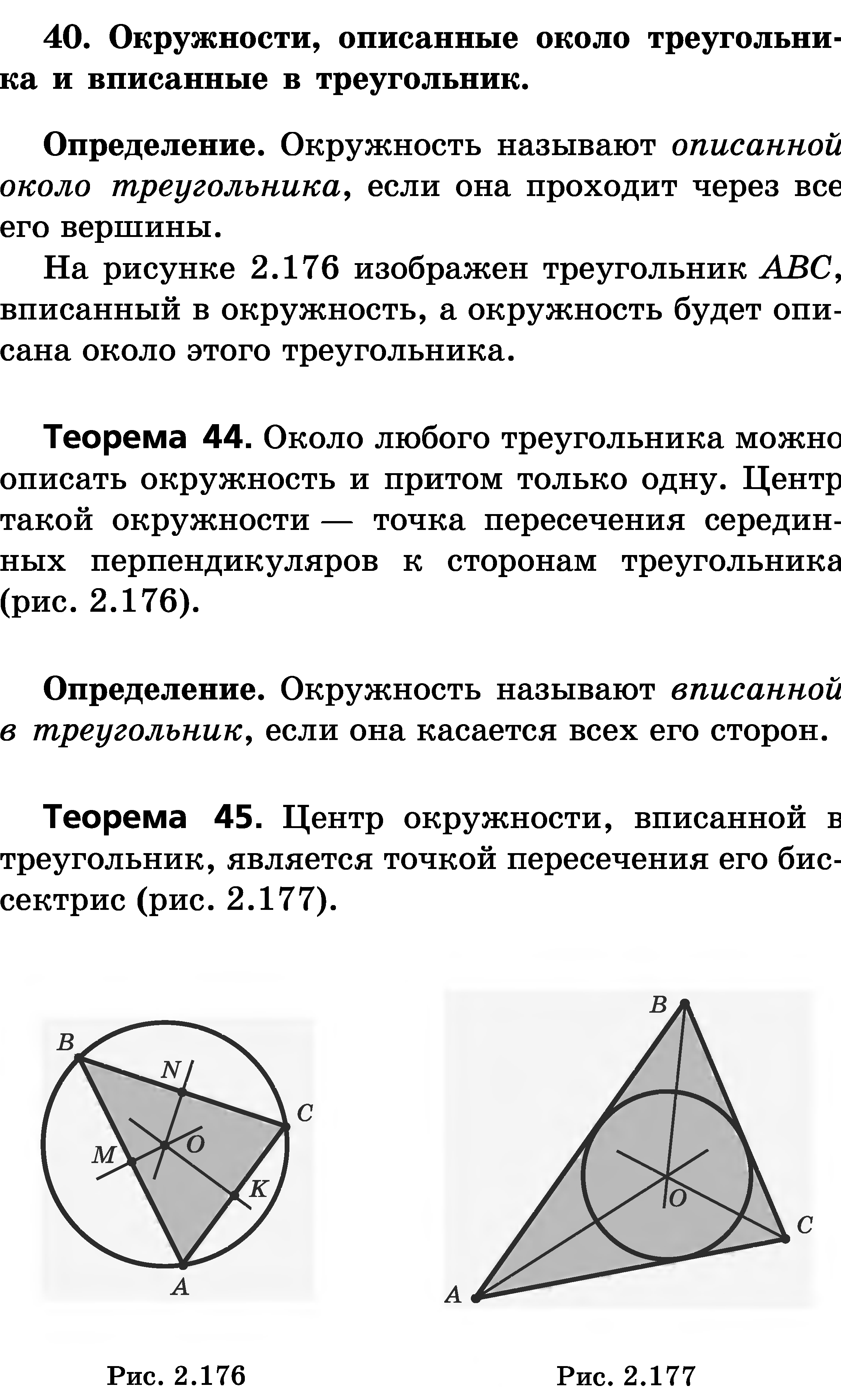 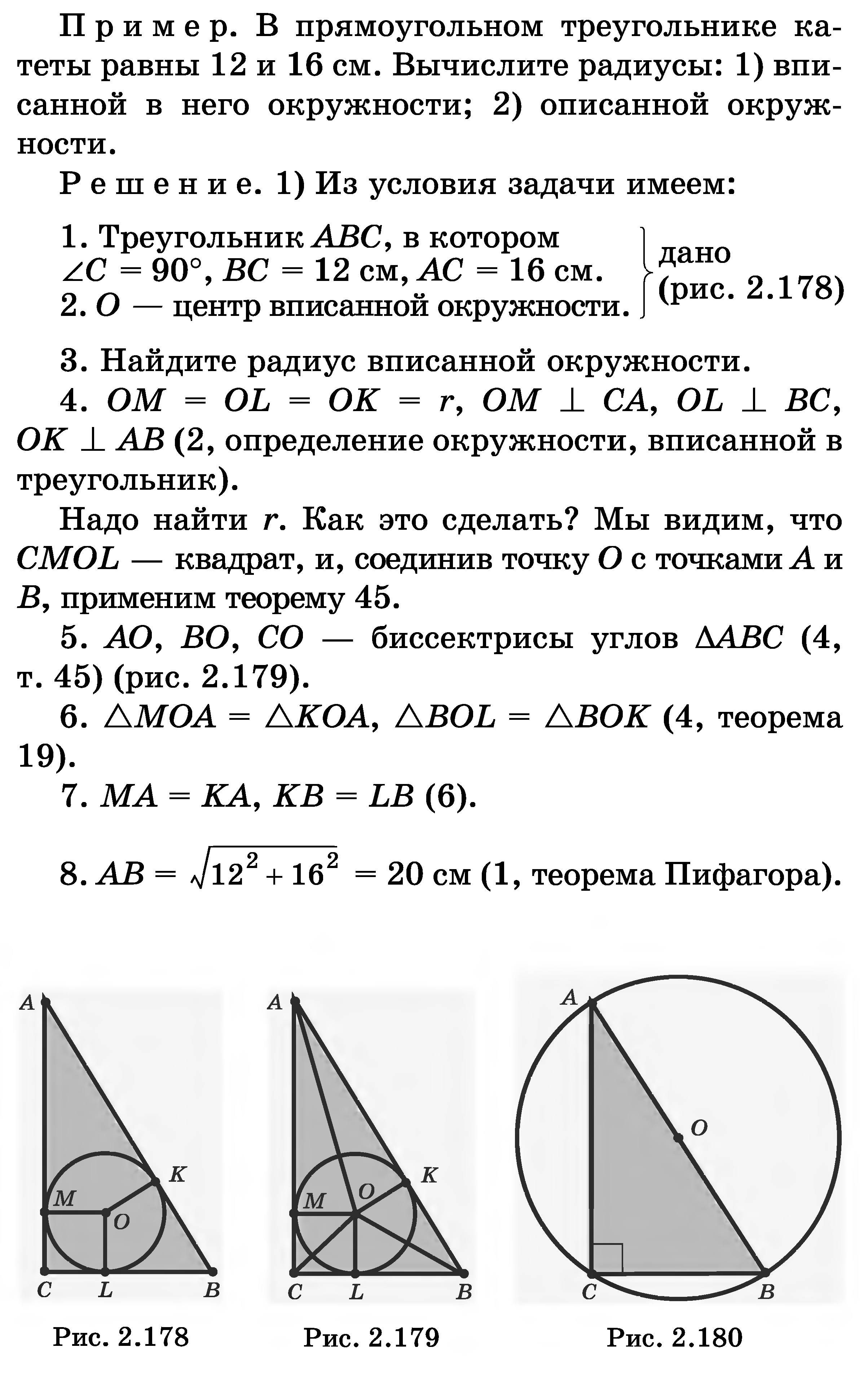 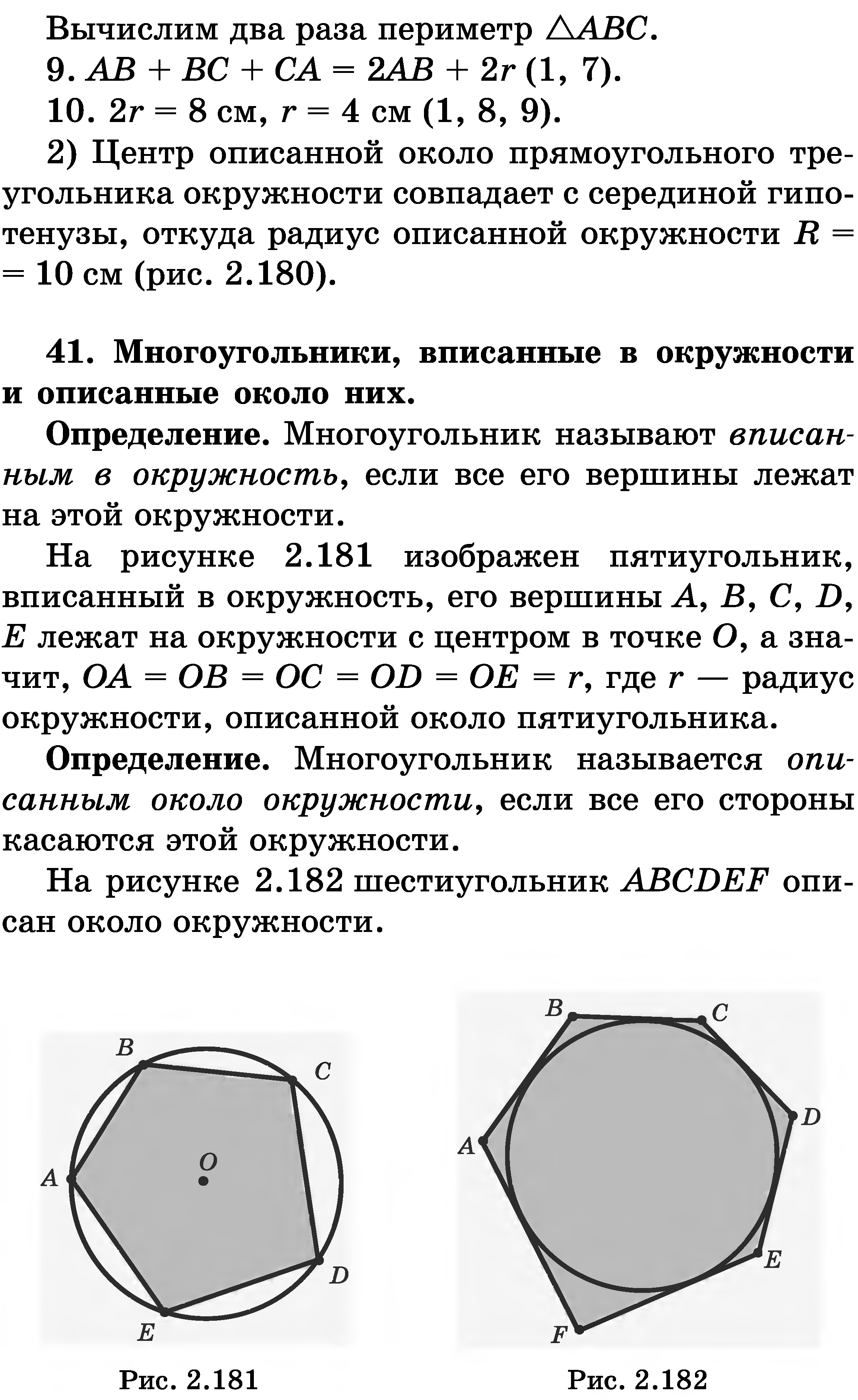 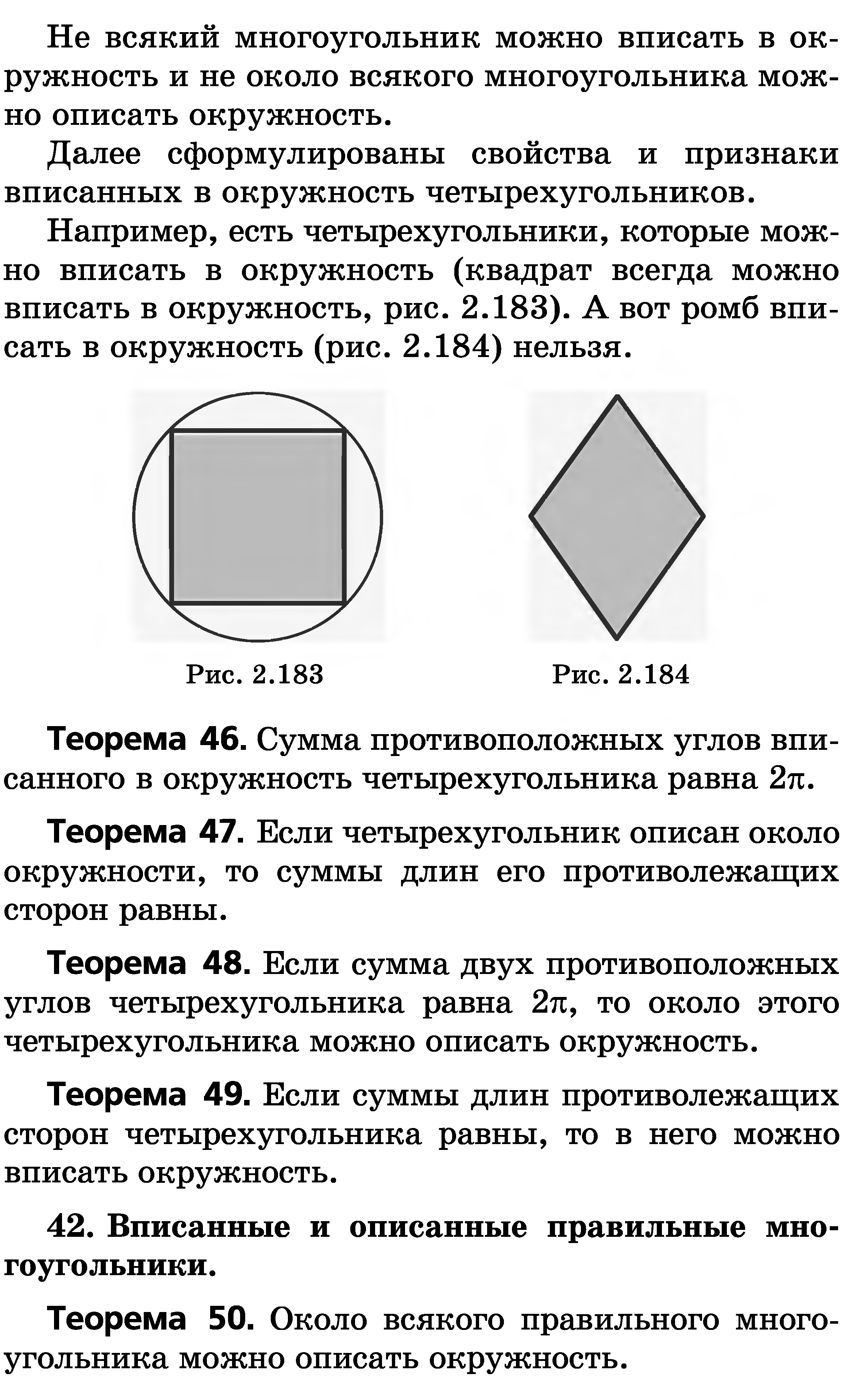 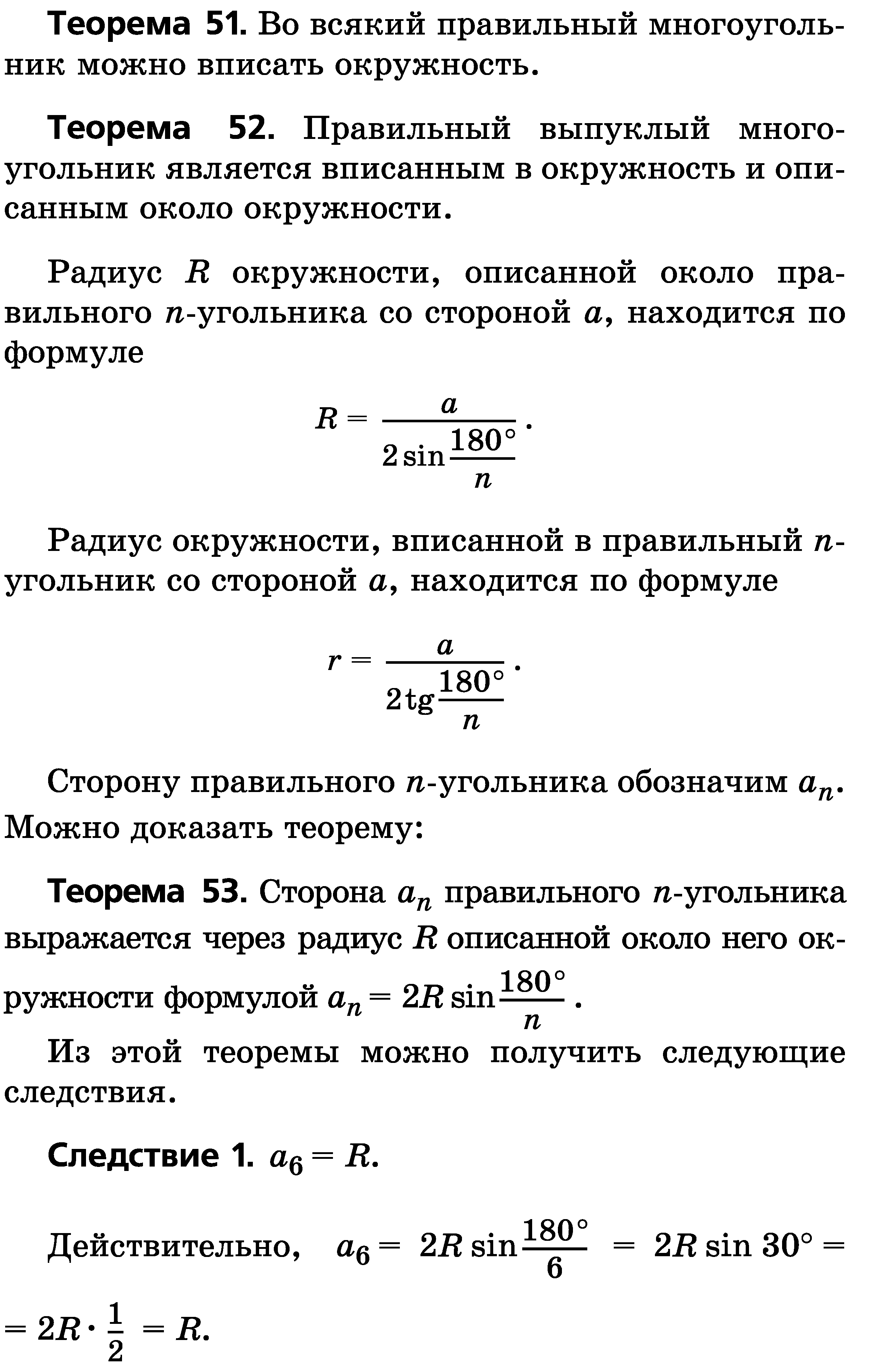 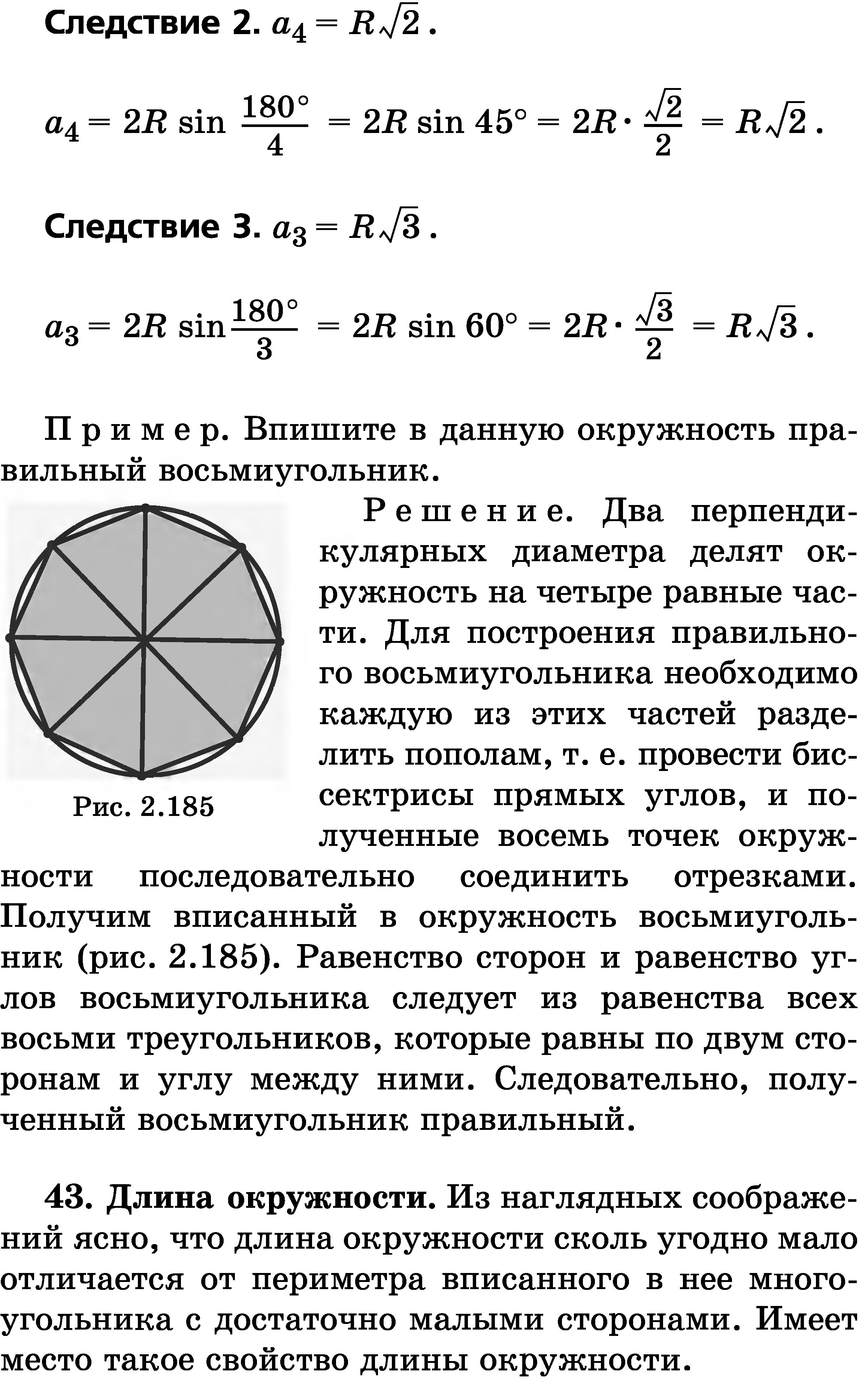 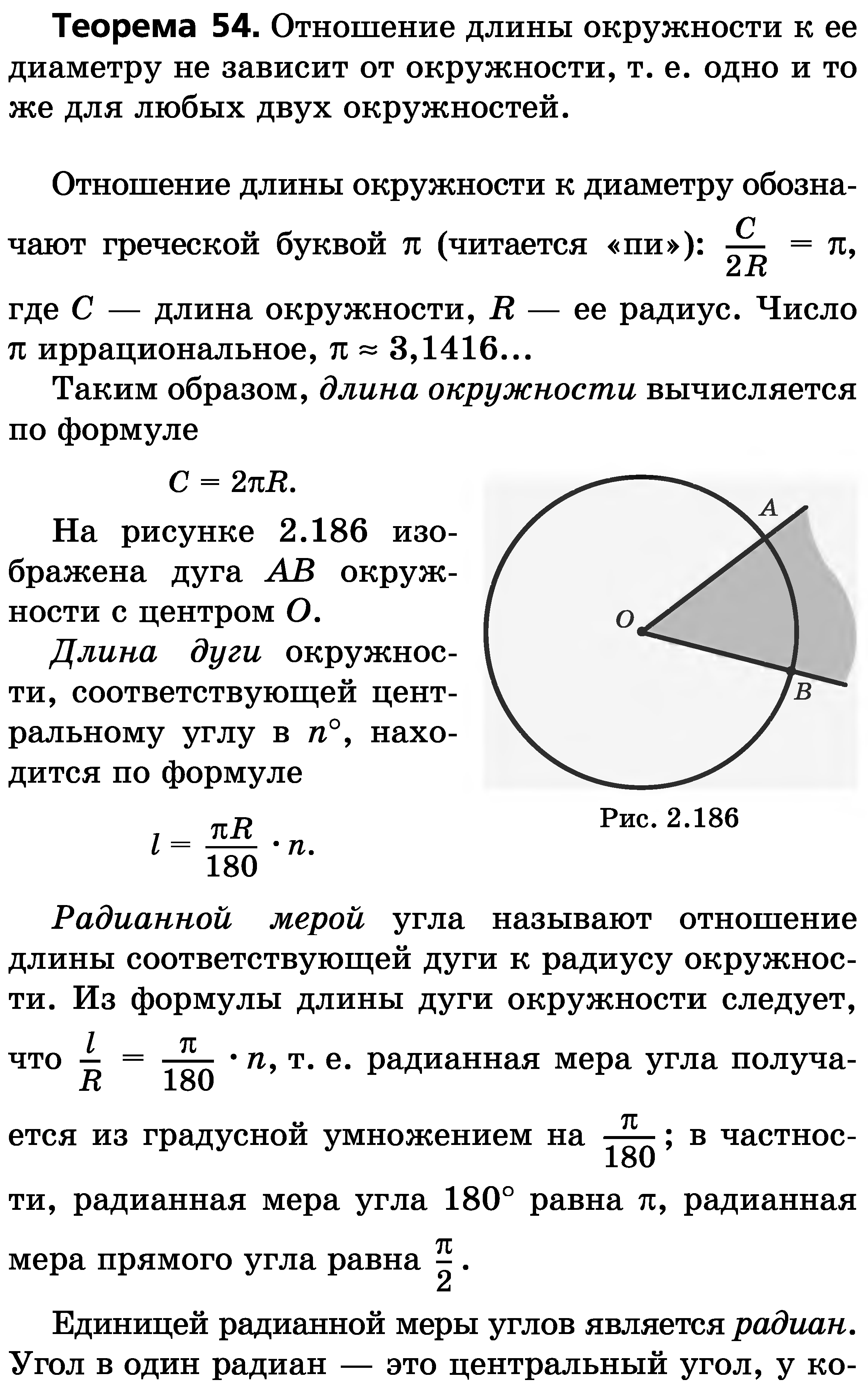 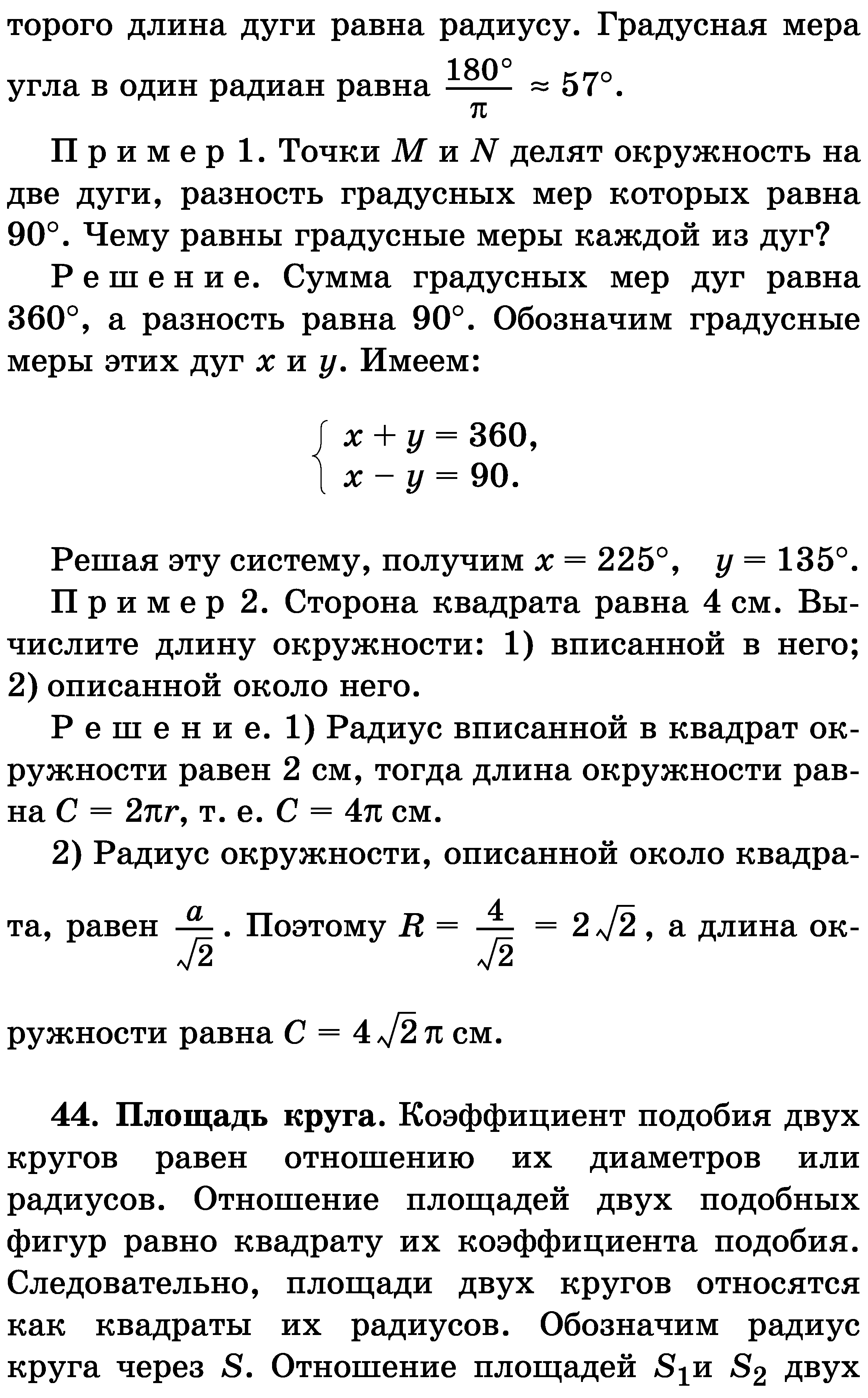 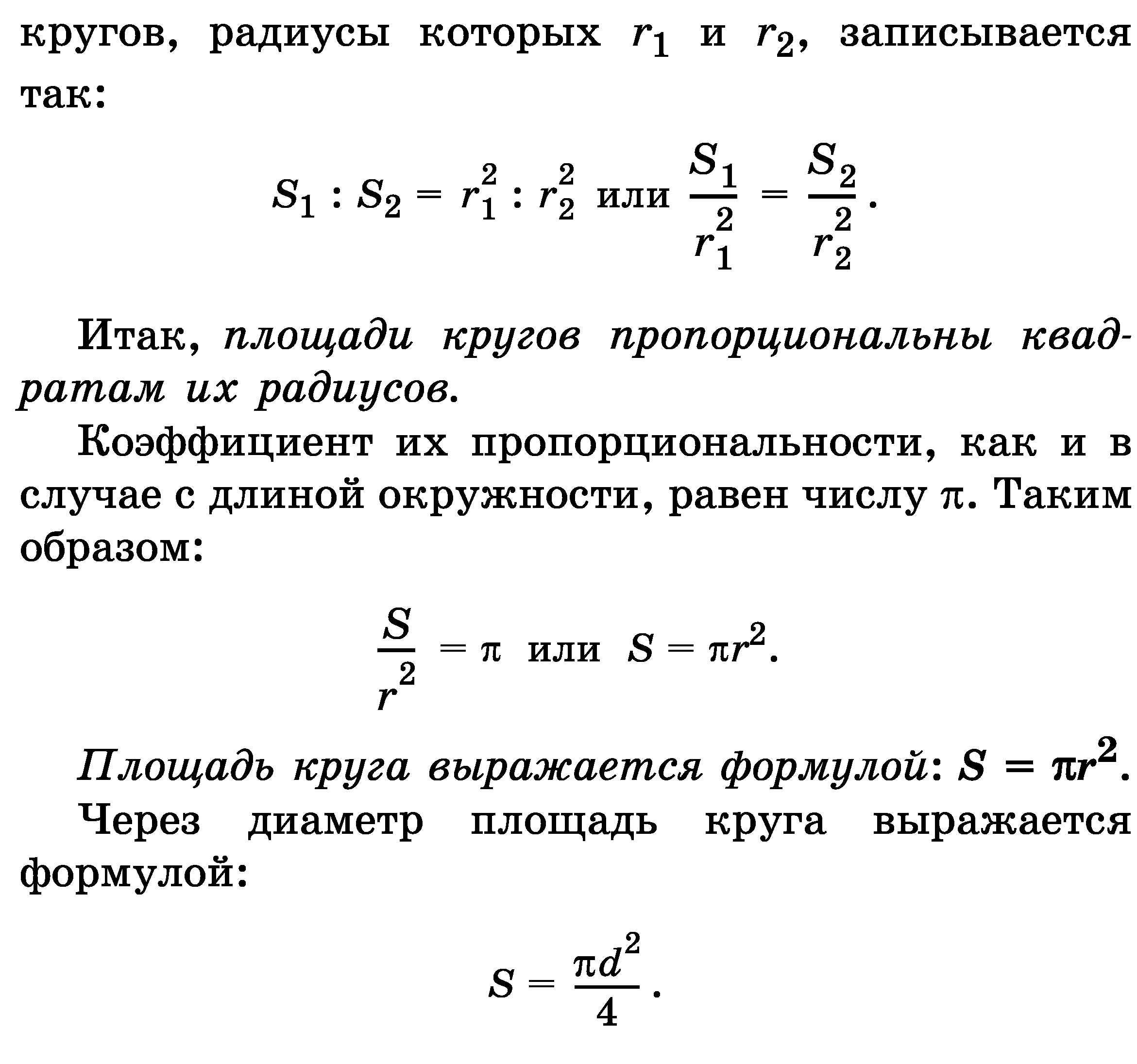 